Date: February 24, 2020In your journal record the following:PAINTING 2 JOURNAL ENTRY #13:Art Think:  Look at the photograph below:  If you were going to paint this landscape, what would you change or do differently to make a more effective composition?Announcements/Reminders:      Field trip on March 6th (to the All-State High School show and the BYU Museum of Art).  If you want to go, get your release signed and pay your $3 to the financial office.  Today’s Objective:  Review Work on landscape.  Homework: Get release signed and pay $3 to finance office if you want to go on the field trip.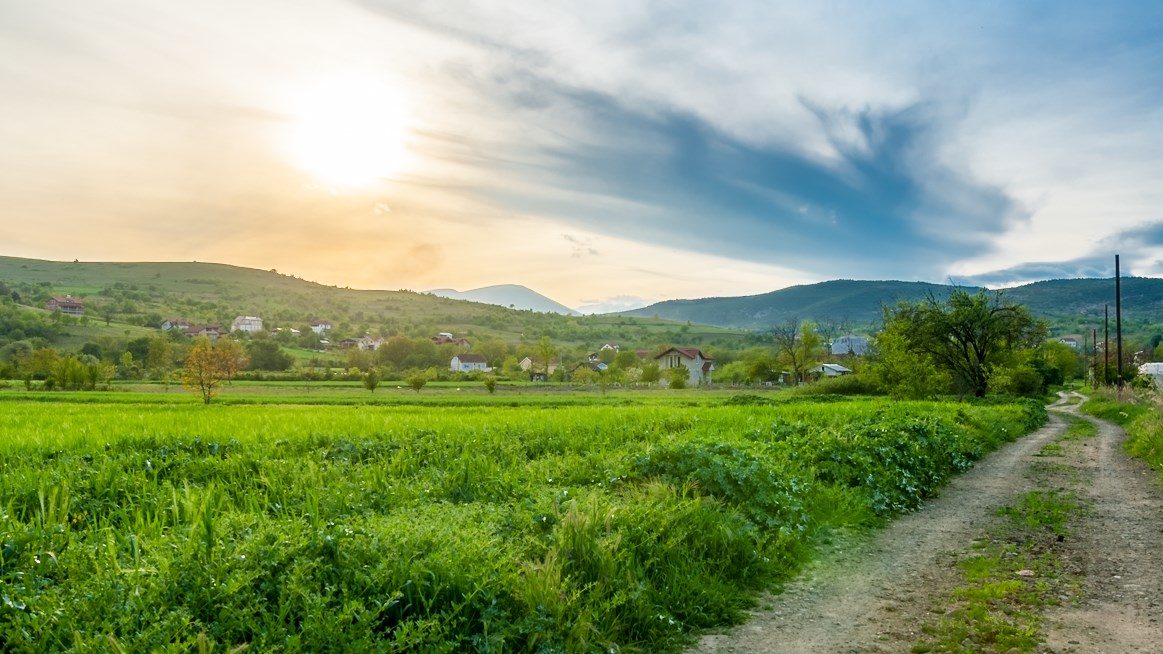 